MOD.01.00.27 -  10/12/2015MOD.01.00.27 – 10/12/2015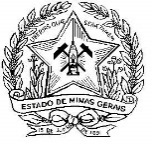 SECRETARIA DE ESTADO DE FAZENDA DE MINAS GERAISAVALIAÇÃO DE SERVIDOR EM ACOMPANHAMENTO SOCIOFUNCIONAL DATA   /    /     SECRETARIA DE ESTADO DE FAZENDA DE MINAS GERAISAVALIAÇÃO DE SERVIDOR EM ACOMPANHAMENTO SOCIOFUNCIONAL UNIDADE ADMINISTRATIVA EMITENTEIDENTIFICAÇÃO DO SERVIDORIDENTIFICAÇÃO DO SERVIDORIDENTIFICAÇÃO DO SERVIDORNOME       NOME       MASP       CARGO EFETIVO       CARGO EM COMISSÃO       CARGO EM COMISSÃO       UNIDADE:  DE LOTAÇÃO       DE EXERCÍCIO       FONE/RAMAL       IDENTIFICAÇÃO DA CHEFIA SOLICITANTEIDENTIFICAÇÃO DA CHEFIA SOLICITANTENOME       MASP       CARGO EM COMISSÃO      FONE/RAMAL       AVALIE O SERVIDOR, A PARTIR DOS FATORES ABAIXOAVALIE O SERVIDOR, A PARTIR DOS FATORES ABAIXOAVALIE O SERVIDOR, A PARTIR DOS FATORES ABAIXOAVALIE O SERVIDOR, A PARTIR DOS FATORES ABAIXOAVALIE O SERVIDOR, A PARTIR DOS FATORES ABAIXOAVALIE O SERVIDOR, A PARTIR DOS FATORES ABAIXOAVALIE O SERVIDOR, A PARTIR DOS FATORES ABAIXOAVALIE O SERVIDOR, A PARTIR DOS FATORES ABAIXOFATORESINDICADORES / ESPECIFICAÇÃOINDICADORES / ESPECIFICAÇÃOINDICADORES / ESPECIFICAÇÃOCONCEITOSCONCEITOSCONCEITOSCONCEITOSFATORESINDICADORES / ESPECIFICAÇÃOINDICADORES / ESPECIFICAÇÃOINDICADORES / ESPECIFICAÇÃONAAEPEAPA – ASSIDUIDADECONSIDERAR A REGULARIDADE DE PRESENÇA NO TRABALHO, DURANTE O PERÍODO AVALIADOCONSIDERAR A REGULARIDADE DE PRESENÇA NO TRABALHO, DURANTE O PERÍODO AVALIADOCONSIDERAR A REGULARIDADE DE PRESENÇA NO TRABALHO, DURANTE O PERÍODO AVALIADOB – PONTUALIDADECONSIDERAR O CUMPRIMENTO DE HORÁRIOS E PRAZOS NO TRABALHOCONSIDERAR O CUMPRIMENTO DE HORÁRIOS E PRAZOS NO TRABALHOCONSIDERAR O CUMPRIMENTO DE HORÁRIOS E PRAZOS NO TRABALHOC – EFICIÊNCIACONSIDERAR A CORRETA EXECUÇÃO DAS ATIVIDADES, EM RELAÇÃO AO TEMPO E À COMPLEXIDADE DA FUNÇÃO EXERCIDA.CONSIDERAR A CORRETA EXECUÇÃO DAS ATIVIDADES, EM RELAÇÃO AO TEMPO E À COMPLEXIDADE DA FUNÇÃO EXERCIDA.CONSIDERAR A CORRETA EXECUÇÃO DAS ATIVIDADES, EM RELAÇÃO AO TEMPO E À COMPLEXIDADE DA FUNÇÃO EXERCIDA.D – RELACIONAMENTOCONSIDERAR O GRAU DE DIFICULDADES DO SERVIDOR EM ESTABELECER RELACIONAMENTO INTERPESSOAL COM COLEGAS, CHEFIAS E PÚBLICO EXTERNO.CONSIDERAR O GRAU DE DIFICULDADES DO SERVIDOR EM ESTABELECER RELACIONAMENTO INTERPESSOAL COM COLEGAS, CHEFIAS E PÚBLICO EXTERNO.CONSIDERAR O GRAU DE DIFICULDADES DO SERVIDOR EM ESTABELECER RELACIONAMENTO INTERPESSOAL COM COLEGAS, CHEFIAS E PÚBLICO EXTERNO.E – INTERESSE CONSIDERAR ENVOLVIMENTO DO SERVIDOR, INICIATIVA E DISPOSIÇÃO NA EXECUÇÃO DO TRABALHO CONSIDERAR ENVOLVIMENTO DO SERVIDOR, INICIATIVA E DISPOSIÇÃO NA EXECUÇÃO DO TRABALHO CONSIDERAR ENVOLVIMENTO DO SERVIDOR, INICIATIVA E DISPOSIÇÃO NA EXECUÇÃO DO TRABALHOF – ADAPTABILIDADECONSIDERAR CAPACIDADE DO SERVIDOR EM AJIUSTAR-SE ÀS SITUAÇÕES PRÓPRIAS DA FUNÇÃO, COMO TAMBÉM ÀS CARACTERISTICAS E NORMAS DA ORGANIZAÇÃO.CONSIDERAR CAPACIDADE DO SERVIDOR EM AJIUSTAR-SE ÀS SITUAÇÕES PRÓPRIAS DA FUNÇÃO, COMO TAMBÉM ÀS CARACTERISTICAS E NORMAS DA ORGANIZAÇÃO.CONSIDERAR CAPACIDADE DO SERVIDOR EM AJIUSTAR-SE ÀS SITUAÇÕES PRÓPRIAS DA FUNÇÃO, COMO TAMBÉM ÀS CARACTERISTICAS E NORMAS DA ORGANIZAÇÃO.G – DISCIPLINACONSIDERAR POSTURA PROFISSIONAL, SIGILO EM ASSUNTOS ROTINEIROS, CUMPRIMENTO DOS PROCEDIMENTOS DETERMINADOS PELA ORGANIZAÇÃO.CONSIDERAR POSTURA PROFISSIONAL, SIGILO EM ASSUNTOS ROTINEIROS, CUMPRIMENTO DOS PROCEDIMENTOS DETERMINADOS PELA ORGANIZAÇÃO.CONSIDERAR POSTURA PROFISSIONAL, SIGILO EM ASSUNTOS ROTINEIROS, CUMPRIMENTO DOS PROCEDIMENTOS DETERMINADOS PELA ORGANIZAÇÃO.H – CONHECIMENTOS SOBRE TRABALHOCONSIDERAR O ESFORÇO DO DISCERNIMENTO PARA ORDENAÇÃO DE INFORMAÇÃO  COM NÍVEL DE COMPLEXIDADE COMPATÍVEL À FUNÇÃO EXERCIDA.CONSIDERAR O ESFORÇO DO DISCERNIMENTO PARA ORDENAÇÃO DE INFORMAÇÃO  COM NÍVEL DE COMPLEXIDADE COMPATÍVEL À FUNÇÃO EXERCIDA.CONSIDERAR O ESFORÇO DO DISCERNIMENTO PARA ORDENAÇÃO DE INFORMAÇÃO  COM NÍVEL DE COMPLEXIDADE COMPATÍVEL À FUNÇÃO EXERCIDA.CONCEITOSAP – ATENDE PLENAMENTEPE – PRÓXIMO DO ESPERADOAE – ABAIXO DO ESPERADONA – NÃO ATENDENA – NÃO ATENDENA – NÃO ATENDENA – NÃO ATENDE    DESEMPENHO DO SERVIDOR NO PERÍODO AVALIADOCASO TENHA HAVIDO ALTERAÇÃO NAS ATIVIDADES DESENVOLVIDAS PELO SERVIDOR, DESCREVA.FACILIDADES E / OU DIFICULDADES APRESENTADAS NA EXECUÇÃO DESSAS NOVAS ATIVIDADES.CASO TENHAM SIDO DESTACADOS FATORES NEGATIVOS NO DESEMPENHO/COMPORTAMENTO DO SERVIDOR NESSAS ATIVIDADES, COMENTE-OS.DADOS COMPLEMENTARESCASO HAJA ENVOLVIMENTO DE PROBLEMAS DE SAÚDE, COMENTE SOBRE INTERESSE E/OU ACEITAÇÃO DO SERVIDOR EM RELAÇÃO AO ACOMPANHAMENTO SOCIOFUNCIONAL.OUTRAS OBSERVAÇÕES QUE SEJAM RELEVANTES SOBRE O DESEMPENHO E / OU COMPORTAMENTO DO SERVIDOR.ASSINATURA DOS ENVOLVIDOS NO PROCESSOASSINATURA DOS ENVOLVIDOS NO PROCESSOASSINATURA DOS ENVOLVIDOS NO PROCESSOASSINATURA DOS ENVOLVIDOS NO PROCESSOASSINATURA DOS ENVOLVIDOS NO PROCESSOASSINATURA DOS ENVOLVIDOS NO PROCESSOASSINATURA DOS ENVOLVIDOS NO PROCESSOASSINATURA DOS ENVOLVIDOS NO PROCESSOASSINATURA DOS ENVOLVIDOS NO PROCESSOASSINATURA DOS ENVOLVIDOS NO PROCESSOASSINATURA DOS ENVOLVIDOS NO PROCESSOCHEFIA IMEDIATACHEFIA IMEDIATACHEFIA IMEDIATACHEFIA IMEDIATATITULAR DA UNIDADE SOLICITANTE TITULAR DA UNIDADE SOLICITANTE TITULAR DA UNIDADE SOLICITANTE TITULAR DA UNIDADE SOLICITANTE    /    /        /    /         LOCAL DATALOCAL DATAASSINATURA  MASPASSINATURA  MASP                    CIÊNCIA DO SERVIDOR                    CIÊNCIA DO SERVIDOR                    CIÊNCIA DO SERVIDOR                    CIÊNCIA DO SERVIDOR   /    /         LOCALDATA      ASSINATURA  MASP